Перечень работ по текущему  ремонту общего имущества многоквартирного дома 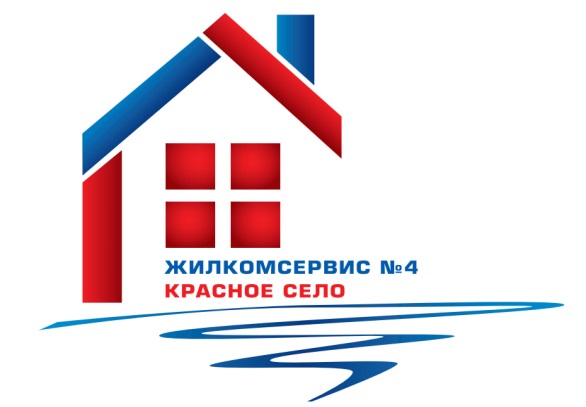 на 2015 годАдрес:                                  ул. Красногородская, д. 9 корп.1             № п/пНаименование работ № п/пНаименование работ 1Аварийно-восстановительные работыКосметический ремонт (4 парадная) 2Ремонт бойлера3Ремонт отмостки4Подготовка дома к зимнему периоду